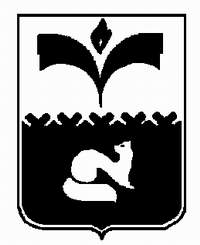 ДУМА ГОРОДА ПОКАЧИХанты-Мансийский автономный округ - ЮграРЕШЕНИЕот  27.05.2013				                                    № 60О выполнении пункта 2 решения Думы города от 24.10.2012 № 105 «Об информации о благоустройстве и озеленении территорий вокруг образовательных учреждений города»  	Рассмотрев информацию администрации города о выполнении пункта 2 решения Думы города от 24.10.2012 №105 «Об информации о благоустройстве и озеленении территорий вокруг образовательных учреждений города»,  на основании статьи 69 Регламента Думы города Покачи, утвержденного решением Думы города от 22.10.2010 №84, Дума города  РЕШИЛА:	1. Информацию о выполнении пункта 2 решения Думы города от 24.10.2012 №105 «Об информации о благоустройстве и озеленении территорий вокруг образовательных учреждений города» принять к сведению.	2. Решение Думы города от 24.10.2012 №105 «Об информации о благоустройстве и озеленении территорий вокруг образовательных учреждений города» снять с контроля.	3. Рекомендовать администрации города при формировании проекта бюджета города Покачи на 2014 год и плановый период 2015-2016 годов включить мероприятия по благоустройству и озеленению территорий вокруг образовательных учреждений города в долгосрочную целевую программу «Природоохранные мероприятия города Покачи на 2012 - 2015 годы».	4. Контроль за выполнением решения возложить на постоянную комиссию Думы города по бюджету, налогам и финансовым вопросам  (председатель Л.Н. Мананкова).Председатель Думы города Покачи                 			       		     Н.В. Борисова